Zápis z jednání Komise Rady hl. m. Prahy pro Prahu bezbariérovou a otevřenou ze dne 11. 5. 2016Přítomni:Předsedkyně: Ľubica VaníkováČlenové: Ing. František Brašna, Mgr. Erik Čipera, Ing. David Dohnal, Ing. Tomáš Kaas, Ing. Dagmar Lanzová, Mgr. Jaroslav Mach, Ing. Marie Málková, PaedDr. Hana Mrňková, Ing. Patrik Nacher, Jitka Bausteinová, Pavel Karas, Ing. Jiří Pařízek, Mgr. Petra RafajováOmluveni:PhDr. Lukáš Kaucký, Petr Kalous, Tomáš ProusekHosté: Ing. Lenka Zach, Ing. Milan Závada, Mgr. Jan Čižinský, Mgr. Ondřej Mirovský, Mgr. Bohdan Baron, Mgr. Andrej Baroš, Ing. David Čížek, zástupci společnosti Bustec František Novák, Ing. Pavel Nejedlý a Ing. Jaroslav HavlíkJednání svolala předsedkyně komise na středu 11. května 2016 v 13:00 hodin do Škodových salonků, v budově Škodova paláce, Jungmannova 35/29, Praha 1. Členům komise byla rozeslána e-mailem pozvánka a program jednání:Prezentace komunikace pro nevidomé a slabozraké přes rozhraní bluetooth (Bustec)Informace o plánovaném 14. Zasedání PS Barrier-free city for all – EUROCITIESPředstavení mapy přístupnostiKontrola úkolůRůznéPodklady k jednotlivým bodům byly zaslány tajemníkem komise před jednáním.                                                                                  Předsedkyně přivítala členy komise a hosty a následně konstatovala, že komise je vzhledem k počtu přítomných usnášeníschopná.Schválení zápisu z minulého jednání komise konaného dne 6. 4. 2016.Hlasování; pro: 11, proti: 0, zdržel se: 0 Dále bylo hlasováno o programu jednání, ve kterém došlo k úpravám pořadí a přidání bodu, který se týkal instalovaných ližin na schodištích v letenském parku na Praze 7.Hlasování; pro: 11, proti: 0, zdržel se: 0Ad 1)	Prezentace komunikace pro nevidomé a slabozraké přes rozhraní bluetooth (Bustec)Společnost Bustec je výrobcem informačních systémů pro dopravní prostředky a nástupiště. Pan Novák představil členům komise technologickou novinku, kterou společnost Bustec vyvíjela pro informování nevidomých. Zdravý člověk vidí informace na displeji, LCD monitoru. Nevidomý nebo slabozraký může dostat ty samé informace pomocí mobilního zařízení s aplikací na převádění textu (Voice Over) do hlasové podoby. Malá část byla vyvíjena i pro pražský ROPID. Monitor je vybaven technologií bluetooth, přes kterou se spojí s mobilním zařízením. Využívá se technologie bluetooth a ne třeba wifi, protož ta je náchylnější na napadení hackery apod. Veškeré informace předá do mobilního zařízení konkrétního člověka a „neotravuje“ ostatní cestující. Následně zástupci Bustecu představili v ukázce aplikaci a funkčnost přes mobilní telefon. Zařízení umí číst i symboly dopravních prostředků. Zástupci Bustecu představili konkrétní nastavení, které vyvíjeli pro WAG Norimberk jak pro autobusy, tak i pro vlaky a tramvaje. Aplikace je ke stažení na AppStore (WAG mělo konkrétní požadavek na iPhone). Ing. Dohnal se dotázal na možnost vyslat upozornění o výstupu nevidomého řidiči. Odpověď zněla, že toto upozornění vyslat lze. Záleží na specifikaci zadavatele. Pan Brašna se dotázal, jestli je zařízení možné vyzkoušet někde v ostrém provozu. Zatím však v ČR taková možnost není. Zástupci Bustec uvedli, že je několik dopravních podniků, kde jednají o vyzkoušení. Spojení s monitorem by měly zvládnout i jiné přístroje než iPhone, který však má dobře řešeno přemlouvání textů. Zástupci nabídli možnost návštěvy výrobního podniku v Blansku u Brna, kde zaměstnávají cca 250 lidí. Ing. Dohnal uvedl, že pro případné zavádění v Praze je klíčový názor zástupců SONS ČR.Ad 2)	Ližiny v letenském parku na Praze 7Předsedkyně uvedla problematiku umístění ližin v letenském parku. Pan Čižinský sdělil, že ližiny užívají maminky s kočárky a uvedl několik dat z místního šetření. Dále doplnil, že je využívají občané Prahy 1 i Prahy 7, kteří se chtějí dostat na Letnou a obráceně. Pan Brašna shrnul výsledek jednání se zástupci MČ. Pomocí oboustranného zábradlí bude oddělen koridor, kde se nacházejí ližiny, od zbylého prostoru schodiště. Z důvodu bezpečnosti musí být přesah zábradlí minimálně 30 cm přes hranu stupně a zároveň půdorysně i přes konstrukci ližin v dolní i horní části, v dolní části se zarážkou pro bílou hůl, madlo zahnuté. První a poslední stupeň včetně konstrukce bude označen varovným pásem (nalepený pás nebo v dlažbě). Pan Mirovský uvedl, že MČ má zájem na tom, aby řešení bylo bezpečné a schůdné pro většinu osob. Dále uvedl, že vejdou v jednání se všemi dotčenými (ČKAIT, památkáři) s cílem, aby byl tento prostor stavebně upraven. Paní Lanzová uvedla, že při místním šetření zjistila, že ližiny mají ostré hrany. Pan Čižinský uvedl, že věc bude řešit s oddělením péče o zeleň odboru ochrany prostředí MHMP, který ližiny instaloval. Paní Málková uvedla, že se na ni obrátila paní Johnová ze sdružení Pražské matky a sdělila, že matky ližiny nepoužívají a bojí se je využívat. Pan Čižinský oponoval, že má přesně opačné ohlasy. Pan Mirovský uvedl, že to záleží na typu kočárku. Předsedkyně poděkovala SONS a MČ Praha 7 za konstruktivní přístup.Ad 3)	Představení Mapy přístupnostiPředsedkyně přivítala a poděkovala zástupcům IPR Praha, kteří na mapě přístupnosti pracovali společně s POV. Následně představila základní možnosti mapy a vyzvala členy k zaslání případných připomínek. Až do jejich zapracování bude mapa fungovat na testovacím serveru a na konci května bude představena veřejnosti. Pan Závada pochválil všechny, kteří se na tvorbě mapy podíleli, ale upozornil, že přístupnost objektu ještě nezaručí, že se k němu člověk dostane. Je to podle něj dobrý základ, ale je potřeba dodělat bezbariérové trasy. Předsedkyně upozornila na složitost garantování aktuálnosti takových dat. Pan Závada uvedl, že TSK zadává spoustu dat do systému (informace o rekonstrukcích, bezbariérové přechody…), z kterého by se dala využít. Pan Brašna uvedl, že by uvítal online informace o výkopech apod. Paní Lanzová upozornila na možnost využití programu mobility, který je zaměřen na bezbariérové trasy. Dále informovala o vzniku menší pracovní skupiny na trasy a metodiku trasování, kde se setkávají s množstvím problémů. Pan Čipera zpochybnil správnost financování mapování přístupnosti z prostředků na sociální služby. Proti samotnému projektu však nenamítal, jen podotknul, že balík peněz na sociální služby je nedostačující. Předsedkyně upřesnila, že se jedná o roční účelovou dotaci pro zapojené MČ ve výši 50 tis. Kč a není důležité, ze které položky tato částka půjde, protože se jedná o prostředky hl. m. Prahy. Pan Baron uvedl, že IPR má k dispozici spoustu dat, ale velký problém je s jejich aktualizací a garancí daných informací. Paní Málková uvedla, že plánují zmapovat 7-10 tras v historickém centru města. Pan Brašna uvedl, že představená mapa nemá pro skupinu nevidomých žádný význam. Předsedkyně navrhla věc rozdělit na dva projekty – zpřístupnění informací o uzavírkách a rekonstrukcích chodníků a přechodů pro nevidomé a doporučené trasy pro vozíčkáře.  Mgr. Mach uvedl, že do 14 dnů svolá jednání s IPR a TSK, na kterém se vyjasní, jaká data mají jednotlivé instituce města k dispozici a jak by je šlo využít. Na další kolo jednání by už byli přizváni i další členové komise. V průběhu projednávání bodu 3 přišel pan Nacher.Úkol: Pan Mach svolá během 14 dnů schůzku za účasti pana Závady z TSK a pana Barona z IPR. Dále dle výsledků a potřeby na další jednání přizve POV a SONS.Ad 4)	Informace o plánovaném 14. Zasedání PS Berrier-free city for all – EUROCITIESPan Uhlík informoval členy komise o tom, že hl. m. Praha je členem sdružení měst EUROCITIES v několika pracovních skupinách. Za problematiku odstraňování bariér je město členem v pracovní skupině Barrier-free city for all, která se schází dvakrát ročně a to buď samostatně, nebo v rámci celého Mobility fóra. Letos se jednání bude konat ve dnech 26. – 28. června v Praze. Dále pan Uhlík představil program jednání a požádal kolegy z TSK, DP a ROPID o zaslání prezentací s termínem do 20. května. Ad 5)	Kontrola úkolůVětšina úkolů je řešena průběžně a jejich příprava běží. V průběhu projednávání bodu 5 odešel pan Nacher.Úkol 4/13 I.P.Pavlova zast. TRAM, pan Dohnal upřesnil, že DP spolupracuje na akci s TSK, ale že zde nebude prováděna celková RTT. Paní Zach uvedla, že je zadána příprava této akce. Úprava bezbariérové trasy v okolí bude zřejmě posunuta o rok, jelikož se čeká na vypsání termínu SFDI. Zvýšení plochy v prostoru zastávky bude také posunuto vzhledem k negativnímu stanovisku PVS, se kterou bude TSK jednat.Úkol 15/14 Cesta v lese v ulici U Kunratického lesa, dle oddělení péče o zeleň, mají ÚR a čekají na stavební povolení, následně udělajíÚkol 1/15 Újezd, je svoláno jednání dotčených stran na 17. 5. 2016Úkol 3/15 Mezera v metru, rektifikační hřeben – předsedkyně informovala, že reakce uživatelů na pilotní projekt byly většinou pozitivní. Pan Dohnal popsal problém s přesným zastavením soupravy, na místě, kde se hřeben nachází, ale věc je řešitelná proškolením strojvůdců metra. Paní Bausteinová uvedla, že se byla se skupinou vozíčkářů podívat na pilotní instalaci a kvitují, že nezapadnou kolečka, dále však zůstává problém s výškovým rozdílem. Mgr. Čipera upozornil, že reakce lidí, kteří se byli osobně podívat na hřeben na Andělu, jsou méně pozitivní. Bylo konstatováno, že rektifikační hřeben řeší pouze horizontální mezeru mezi vozem metra a nástupištěm, což je jeden ze dvou problémů, výškový rozdíl vyřeší až nové soupravy metra.Návrh usnesení: Komise shledala, že pilotní projekt je úspěšný a doporučuje rozšíření na ostatní stanice metra.Hlasování, pro: 12, proti: 0, zdržel se: 0. Úkol 5/15 Modrá škola, paní předsedkyně informovala o proběhlém jednání, kde by do 14 dnů měl přijít návrh úpravÚkol 2/16 a 9/16 U Výstaviště a Veletržní palác, dnes proběhlo jednání MČ Praha 7 a IPR, budeme následně informovat a vyměníme si informaceÚkol 4/16 Akustické majáčky, vše běží a je v přípravě po dohodě s DPÚkol 6/16 TRAM zastávky, Urxova a Invalidovna se začne upravovat 16. 5. 2016, na Maniny běží příprava a na Kamenickou se čeká na prověření studie. Paní Zach podá info o tisku do Rady HMP.Úkol 7/16 Pohořelec – připraven investiční záměr, bylo konzultováno s POV, dále běží přípravaÚkol 8/16 Snížení obruby u PPCH U Kunratického lesa – TSK sdělila, že mají řešení, které bude v brzké době realizováno, nyní je provizorně klínek na půl roku. Dále pan Závada uvedl problematiku navazující cesty k LIDLu, kde na tom pracují, ale je to otázky času, všech podkladů apod.Úkol 10/16 Palladium, na zastávce byl nově obtažen žlutý signální pruh. V souvislosti s tím paní Bausteinová požádala o změnu povrchu na pěší zóně na Nám. Republiky (od ČSOB k Palladiu), bude dále řešeno jako samostatný bodÚkol 13/16 Hostivař, problematika přeložení tří sloupů VO, řeší TSKÚkol 14/16 Opatov, přišel výstup z TSK: řešení přechodem pro chodce na jižní straně terminálu. Špatné rozhledové poměry, ale stavebně jediné možné místo. Nutnost stavebních úprav a úprav dopravního značení, které by vyhovovalo i Policii ČR, TSK prověří. DP počítá s variantou výtahu v případě nemožnosti vybudování PPCHÚkol 16/16 Chodník U Kunratického lesa, řešil se bezbariérový objezd pro cyklisty a vozíčkáře okolo schodiště. Investor OC Chodov již nestačí zapracovat do PD, TSK zpracuje návrhÚkol 18/16 Jinan-Háje, pan Závada dodá návrh na příští jednáníPaní předsedkyně požádala nositele úkolů, aby posílali informace o aktuálním stavu plnění úkolů vždy týden před jednáním komise. V závěru projednávání bodu 5 odešel Ing. Kaas a Ing. Pařízek.Ad 6)	RůznéPaní Málková žádá o úpravu chodníku naproti Rudolfinu, z kterého se nedá na druhé straně dostat, má obrubu po skoro celém svém obvodu.Tajemník poděkoval TSK za realizaci přechodu pro chodce u zastávky BUS Platónova.Paní Málková požádala o možnost nasazení menšího vozidla na zrušenou linku H2, vyzkoušet to například 3x denně. Předsedkyně doporučila otevřít bod na dopravní poradě u náměstka Dolínka  Paní Málková ještě vznesla problematiku WC a jejich úprav. Konkrétně žádá zpřístupnění bezbariérových toalet na stanici metra Vltavská, kde trvale bydlí bezdomovec a obrací se s tímto problémem na pana Dohnala. Prověří se provozovatel.Paní Bausteinová požádala o zřízení zastávky na znamení na Hlavním nádraží, okolo kterého linka H1 projíždí.Pan Uhlík informoval o opakované žádosti MČ na zpřístupnění zastávky Vychovatelna. Po doplnění potřebných informací o pohybu osob se komise na svém dalším jednání k tomuto bodu vrátí.Předsedkyně informovala o plánovaném zpřístupnění kostela u Panny Marie Vítězné. Na jednání, kterého se i s tajemníkem komise zúčastnila, byl představen návrh na vybudování nenormové rampy (pro maminky s kočárky) na jedné straně od hlavního schodiště a na druhé s bezbariérovým přístupem pomocí zdvihací plošiny. Pod terasou má být vybudováno sociální zařízení (včetně bezbariérových toalet) a bude zde umístěn i vstup do krypty kostela. Na tomto řešení se shodly všechny zúčastněné strany včetně památkářů, ale je nutné jej ještě dopracovat ve větším detailu. Předsedkyně proto požádala členy o zaslání kontaktů na výrobce či dodavatele zdvihacích plošin.Návrh usnesení: Komise podporuje zpřístupnění kostela a katakomb u Panny Marie Vítězné a přilehlé školy v rámci navržené varianty.Hlasování, pro: 11, proti: 0, zdržel se: 0. Pan Karas poděkoval za vstřícnost odstranění obruby v oblasti Albertova.Předsedkyně poděkovala všem za účast a ukončila jednání komise.Předběžný termín dalšího jednání KPBO je 8. června 2016. Členové budou předem informováni tajemníkem komise.Návrhy na body programu na další jednání komise i další podněty prosím zasílejte na adresu: tomas.uhlik@praha.eu a lubica.vanikova@praha.eu.…………………………...                                                                                                                                            Ľubica Vaníkovápředsedkyně Komise pro Prahu bezbariérovou a otevřenouZpracoval a za správnost odpovídá Tomáš Uhlík tajemník komise.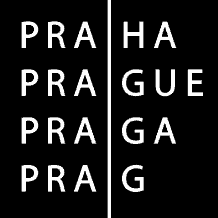 HLAVNÍ MĚSTO PRAHAKomise Rady hl. m. Prahy pro Prahu bezbariérovou a otevřenou